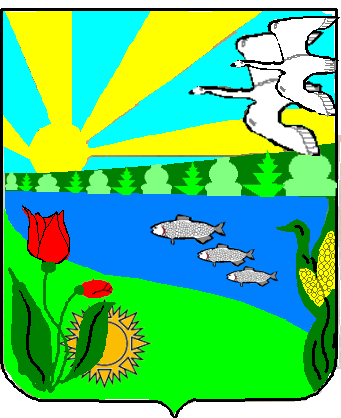 ПОСТАНОВЛЕНИЕАдминистрации Песковатского сельского поселенияГородищенского муниципального района                                                                                                                                                              от 07 ноября   2018 г.                                                                            № 77     В соответствии с Федеральным законом от 06.10.2003 № 131-ФЗ «Об общих принципах организации местного самоуправления в Российской Федерации», Федеральным законом от 06.03.2006 № 35-ФЗ «О противодействии терроризму», Федеральным законом от 25.07.2002 № 114-ФЗ «О противодействии экстремистской деятельности», Указом Президента Российской Федерации от 15.02.2006 № 116 «О мерах по противодействию терроризму», руководствуясь Уставом Песковатского сельского поселения: Внести изменения в целевую программу мероприятий по профилактике терроризма и экстремизма( в том числе в молодежной среде) , минимизации и (или) ликвидации последствий проявлений терроризма и экстремизма  на территории Песковатского сельского поселения на период 2015-2018 годы . 1.1 )В паспорте программы объёмы и источники финансирования изложить в следующей редакции:2. Основные мероприятия  программы утвердить в новой  редакции, прилагается.                                                  3. Финансовому отделу  Администрации Песковатского сельского поселения  внести изменения в бюджет Песковатского сельского поселения на очередной финансовый год для реализации мероприятий Программы.4.  Контроль за выполнением настоящего Постановления осуществляет специалист администрации Ганичева М.А.5.Настоящее Постановление вступает в силу со дня его подписания и подлежит официальному обнародованию.Глава  Песковатского сельского поселения   ________________Торшин А.А.ПРОГРАММАмероприятий по профилактике терроризма и экстремизма( в том числе в молодежной среде) ,а так же  минимизации и (или) ликвидации последствий проявлений терроризма и экстремизма на территории Песковатского сельского поселения Городищенского муниципального района Волгоградской области на период 2015- 2018 годыОсновные положенияНастоящая программа мероприятий по профилактике терроризма и экстремизма( в том числе в молодежной среде) на территории Песковатского сельского поселения на период 2015- 2018 годы (далее – Программа) разработана в соответствии с Федеральным законом от 06.10.2003 № 131-ФЗ «Об общих принципах организации местного самоуправления в Российской Федерации», Федеральным законом от 06.03.2006 № 35-ФЗ «О противодействии терроризму», Федеральным законом от 25.07.2002 № 114-ФЗ «О противодействии экстремистской деятельности», Указом Президента Российской Федерации от 15.02.2006 № 116 «О мерах по противодействию терроризму», руководствуясь Уставом Песковатского сельского поселения, Постановление Администрации Песковатского сельского поселения № _____ от  ____.11.2012г. «Об утверждении Положения об участии органов местного самоуправления в профилактике терроризма и экстремизма, а также минимизации и (или) ликвидации последствий проявления терроризма и экстремизма на территории Песковатского сельского поселения Городищенского муниципального района Волгоградской области», в целях определения основных направлений деятельности Администрации Песковатского сельского поселения в рамках решения вопросов местного значения – участие в профилактике терроризма и экстремизма, а также в минимизации и (или) ликвидации последствий проявления терроризма и экстремизма на территории Песковатского сельского поселения.ПАСПОРТЦелевой программы по профилактике терроризма и экстремизма( в том числе в молодежной среде) , а так же минимизации и (или) ликвидации последствий проявлений терроризма и экстремизма  на территории Песковатского сельского поселения на период 2015-2018 годыОСНОВНЫЕ МЕРОПРИЯТИЯпо профилактике терроризма и экстремизма( в том числе в молодежной среде) , а так же минимизации и (или) ликвидации последствий проявлений терроризма и экстремизма  на территории Песковатского сельского поселения на период 2015-2018 годыО внесении изменений в постановление администрации поселения № 23 от 19.04.2016г."Об утверждении целевой программы мероприятий по профилактике терроризма и экстремизма ( в том числе в молодежной среде),а так же минимизации и (или) ликвидации последствий проявлений терроризма и экстремизма  на территории Песковатского сельского поселения Городищенского муниципального района Волгоградской области на период 2015- 2018 годы"Объёмы и источники финансирования ПрограммыБюджет Песковатского сельского поселенияБюджет Песковатского сельского поселенияБюджет Песковатского сельского поселенияБюджет Песковатского сельского поселенияБюджет Песковатского сельского поселенияОбъёмы и источники финансирования ПрограммыВсего(тыс.руб.)2015 год2016 год2017 год2018 годОбъёмы и источники финансирования Программы101,60,0051,600,0050,00Наименование муниципальной ПрограммыЦелевая программа по профилактике терроризма и экстремизма( в том числе в молодежной среде) , а так же минимизации и (или) ликвидации последствий проявлений терроризма и экстремизма  на территории Песковатского сельского поселения на период 2015-2018 годы  (далее – Программа)Основания разработки ПрограммыФедеральныйонтроль за исполнением Программы и представление отчётов об исполнении Программыроявления терроризма и экстремизма на территори закон от 06.10.2003 № 131-ФЗ «Об общих принципах организации местного самоуправления в Российской Федерации», Федеральный закон от 06.03.2006 № 35-ФЗ «О противодействии терроризму», Федеральный закон от 25.07.2002 № 114-ФЗ «О противодействии экстремистской деятельности», Указ Президента Российской Федерации от 15.02.2006 № 116 «О мерах по противодействию терроризму», Постановление Администрации Песковатского сельского поселения № _____ от  ____.11.2012г. «Об утверждении Положения об участии органов местного самоуправления в профилактике терроризма и экстремизма, а также минимизации и (или) ликвидации последствий проявления терроризма и экстремизма на территории Песковатского сельского поселения Городищенского муниципального района Волгоградской области»Разработчик ПрограммыАдминистрация Песковатского сельского поселенияЦели и задачи ПрограммыЦель Программы:- противодействие терроризму и экстремизму и защита жизни граждан, проживающих на территории Песковатского сельского поселения, от террористических и экстремистских актов;- уменьшение проявлений экстремизма и негативного отношения к лицам других национальностей и религиозных конфессий;- формирование у населения внутренней потребности в толерантном поведении к людям других национальностей и религиозных конфессий на основе ценностей многонационального российского общества, культурного самосознания, принципов соблюдения прав и свобод человека;- формирование толерантности и межэтнической культуры в молодёжной среде, профилактика агрессивного поведения.Задачи Программы:- информирование населения Песковатского сельского поселения по вопросам противодействия терроризму и экстремизму;- содействие правоохранительным органам в выявлении правонарушений и преступлений данной категории, а также ликвидации их последствий;- пропаганда толерантного поведения к людям других национальностей и религиозных конфессий;- организация воспитательной работы среди детей, подростков и молодёжи, направленной на устранение причин и условий, способствующих совершению действий экстремистского характера;- недопущение наличия свастики и иных элементов экстремистской направленности на объектах инфраструктурыИсполнители ПрограммыСтруктурные подразделения Администрации Песковатского сельского поселения. Муниципальные учреждения и предприятия Песковатского сельского поселенияСроки и этапы реализации программы2015-2018 годы:Первый этап – 2015-2017 годаВторой этап  - 2018 годОбъёмы и источники финансирования ПрограммыБюджет Песковатского сельского поселенияОсновные мероприятия ПрограммыОсновные мероприятия Программы указаны в приложении № 1.Ожидаемые конечные результаты реализации Программы и показатели социально-экономической эффективности   Ожидаемые конечные результаты:     - совершенствование форм и методов работы Администрации Песковатского сельского поселения, муниципальных учреждений по профилактике терроризма и экстремизма, проявлений ксенофобии, национальной и расовой нетерпимости, противодействию этнической дискриминации на территории Песковатского сельского поселения;     - распространение культуры интернационализма, согласия, национальной и религиозной терпимости среди детей, подростков и молодёжи;     - гармонизация межнациональных отношений, повышение уровня этносоциальной комфортности;     - формирование нетерпимости ко всем фактам террористических и экстремистских проявлений, а также толерантного сознания, позитивных установок к представителям иных этнических и конфессиональных сообществ;     - укрепление и культивирование в молодёжной среде атмосферы межэтнического согласия и толерантности;     - недопущение создания и деятельности националистических экстремистских молодёжных группировок;    - формирование единого информационного пространства для пропаганды и распространения на территории Песковатского сельского поселения  идей толерантности, гражданской солидарности, уважения к другим культурамМетодика оценки эффективности Программы Программа не предусматривает бюджетной и экономической эффективности.  Методика оценки социальной эффективности Программы заключается в определении количественных и качественных характеристик изменения ситуации в сфере профилактики терроризма и экстремизма на территории Песковатского сельского поселения.     Оценка количественных характеристик эффективности Программы будет ежегодно производиться на основе использования системы целевых индикаторов.     Качественные характеристики, влияющие на эффективность Программы, определяются социальным эффектом, который может выражаться в расширении информационного пространства для пропаганды и распространения идей толерантности, гражданской солидарности, уважения к различным религиям и культурам, внедрении социокультурных технологий преодоления негативных этнических стереотипов, противодействия экстремизму и формирования толерантного сознания в обществе, повышении индекса этнокультурной компетентности как в молодежной среде, так и среди взрослого населения, снижении степени распространенности негативных этнокультурных установок в обществе. Данные изменения могут измеряться в ходе мониторинговых, социологических исследований.Показатели социальной эффективности реализации Программы Социальная эффективность Программы определяется совершенствованием системы профилактических мер антитеррористической и антиэкстремистской направленности и состоит в следующем:- минимизация возможности совершения террористических актов и экстремистских акций на территории Песковатского сельского поселения;-предупреждение преступлений и правонарушений террористической и экстремистской направленности;-повышение информированности населения о правилах поведения в случае угрозы возникновения террористического акта, рост антитеррористической бдительности населения;-формирование единого информационного пространства для пропаганды и распространения идей толерантности, гражданской солидарности, уважения к различным религиям и культурам, внедрение социокультурных технологий преодоления негативных этнических стереотипов, противодействия экстремизму и формирования толерантного сознания в обществе;-повышение уровня профессиональной подготовки и компетентности кадров в сфере профилактики экстремизма и ксенофобии;-повышение этнокультурной компетентности как в молодежной среде, так и среди взрослого населения (до 50%);-снижение степени распространенности негативных этнокультурных установок в обществе (до 30%).ОтчётностьОтчёт о реализации Программы представляется одновременно с отчетом об исполнения бюджета Песковатского сельского поселения за истекший периодКонтроль за исполнением Программы Контроль за исполнением Программы осуществляет специалист администрации ( Ганичева М.А.)Оценка рисков реализации Программы     В ходе реализации мероприятий Программы можно предположить наличие следующих основных рисков, связанных с наличием объективных и субъективных факторов:- возможность недофинансирования или несвоевременного финансирования расходов на реализацию программных мероприятий из бюджета Песковатского сельского поселения;- в процессе реализации Программы возможны отклонения в достижении результатов из-за несоответствия влияния отдельных мероприятий Программы на ситуацию, их ожидаемой эффективности, а также недостаточной координации деятельности исполнителей Программы на различных стадиях ее реализации.     В целях управления указанными рисками в процессе реализации Программы предусматривается:- создание эффективной системы управления на основе четкого распределения функций, полномочий и ответственности исполнителей Программы;- проведение мониторинга выполнения Программы, регулярного анализа и при необходимости ежегодной корректировки мероприятий Программы;- перераспределение объемов финансирования в зависимости от динамики и темпов достижения поставленных целей, изменений во внешней среде.Приложение № 1                                   
к Целевой программе по профилактике терроризма и экстремизма( в том числе в молодежной среде) , а так же минимизации и (или) ликвидации последствий проявлений терроризма и экстремизма  на территории Песковатского сельского поселения    на период 2015-2018 годы№ п/пНаименование мероприятияИсточник финансированияСрок исполненияОбъёмы финансирования, в том числе по годамИсполнители1234561.Участие в деятельности Антитеррористической комиссии Городищенского муниципального районафинансирование не требуетсяпостоянно-Глава Песковатского сельского поселения 2.Участие в проведении комиссионных обследований объектов особой важности, повышенной опасности и жизнеобеспечения населения, расположенных в границах Песковатского сельского поселения, на предмет антитеррористической защищённостифинансирование не требуетсяпостоянно(по отдельному графику)-Сектор ЖКХ, архитектуры и благоустройства Администрации, МП «Вымпел»  Песковатского сельского поселения 3.Организация мер безопасности при проведении публичных мероприятий на территории Песковатского сельского поселения финансирование не требуетсяпостоянно(в соответствии с планом проведения мероприятий)-Сектор  по работе с семьей, молодежью и спорту АдминистрацииМКУ « Песковатский центр культуры»4.Участие в рейдах, проводимых правоохранительными органами в местах массового отдыха подростков и молодёжи с целью выявления экстремистски настроенных лицФинансирование не требуетсяпостоянно(в соответствии с планом проведения рейдов, утвержденным соответствующим органом)-Сектор  по работе с семьей, молодежью и спорту Администрации5.Информирование населения Песковатского сельского поселения об угрозах террористического и экстремистского характера, а также о принятых в связи с этим мерах:      - оборудование информационных уличных стендов;     - размещение на стендах информации (в том числе и оперативной информации) для населения Песковатского сельского поселения по вопросам противодействия терроризму и экстремизмуфинансирование не требуетсяпо мере поступления информациине менее 1 раза в квартал текущего года-Отдел по социально-правовым вопросам и кадровой политике Администрации, Сектор ЖКХ, архитектуры и благоустройства Администрации, МКУ « Песковатский центр культуры», ТОС « Песковатский»6.Организация и проведение среди населения Песковатского сельского поселения  пропагандистских и агитационных мероприятий:- разработка и распространение памяток, листовок на соответствующую тему;- размещение информации по вопросам противодействия терроризму и экстремизму на официальном сайте Администрации Песковатского сельского поселенияфинансирование не требуетсяне менее 1 раза в квартал текущего года-Отдел по социально-правовым вопросам и кадровой политике Администрации, Сектор ЖКХ, архитектуры и благоустройства Администрации, МКУ « Песковатский центр культуры», ТОС « Песковатский»7.Проведение разъяснительной работы с подростками и молодёжью в форме бесед, семинаров с приглашением специалистов (психолог, нарколог, социолог), представителей правоохранительных органов, религиозных организацийфинансирование не требуетсяне менее 1 раза в полугодие текущего года (по отдельному плану)Сектор  по работе с семьей, молодежью и спорту Администрации,МКУ « Песковатский центр культуры», ТОС « Песковатский»8.Проверка объектов муниципальной собственности на предмет наличия свастики и иных элементов экстремистской направленности (надписей, изображений). Принятие мер по устранению выявленных элементов экстремистской направленности финансирование не требуетсяне менее 1 раза в полугодие текущего года (по отдельному плану)-Сектор ЖКХ, архитектуры и благоустройства Администрации, МП «Вымпел»  Песковатского сельского поселения 9.Осуществление сбора информации о наличии на территории Песковатского сельского поселения  факторов, способствующих проявлению экстремизма и (или) подготовке и совершению террористических актов, прогнозирование возможного развития ситуациифинансирование не требуется2015 – 2018 годы-Сектор  по работе с семьей, молодежью и спорту Администрации,МКУ « Песковатский центр культуры», ТОС « Песковатский»10.Проведение мероприятий по обеспечению охраны объектов муниципальной собственности:содержание «тревожной кнопки»;содержание системы охранной сигнализации;содержание системы пожарной сигнализации- установка оборудования по видеонаблюдениюместный бюджет2015 – 2018 годы101,6 тыс. руб.Администрация ,МКУ « Песковатский центр культуры»11.Проверка работоспособности тревожной и охранной сигнализации в муниципальных учреждениях Песковатского сельского поселения финансирование не требуетсяне менее 1 раза в квартал текущего года-Администрация Песковатского сельского поселения,МКУ « Песковатский центр культуры»12.Планирование мероприятий антитеррористической и антиэкстремистской направленности и организация их выполненияфинансирование не требуется2016 – 2018 годы-Специалист по общим вопросам администрации, Отдел по социально-правовым вопросам и кадровой политике, финансовый отдел13.Взаимодействие с правоохранительными органами по обеспечению антитеррористической и антиэкстремистской безопасности населения Песковатского сельского поселенияфинансирование не требуется2016 – 2018 годы-Отдел по социально-правовым вопросам и кадровой политике14.Проведение мероприятий по тематике толерантного поведения к людям других национальностей и религиозных конфессий:книжные выставки;подбор литературы и громкие чтения для детей мигрантов;уроки конституционного права;беседы о толерантности;оформление тематических стендов;формирование картотеки на соответствующую тему;целевой заказ литературыфинансирование не требуется2016 – 2018 годыМуниципальное казенное Учреждение культуры -               МКУ « Песковатский центр культуры», в том числе библиотека. Филиал Городищенского музея.15Включение в программы праздников, фестивалей и конкурсов мероприятий, направленных на воспитание толерантности в межконфессиональных и межнациональных отношениях (игры, номинации, состязания, мастер-классы и т.п.)финансирование не требуется2016 – 2018 годыМуниципальное казенное Учреждение культуры -               МКУ « Песковатский центр культуры», в том числе библиотека. Филиал Городищенского музея